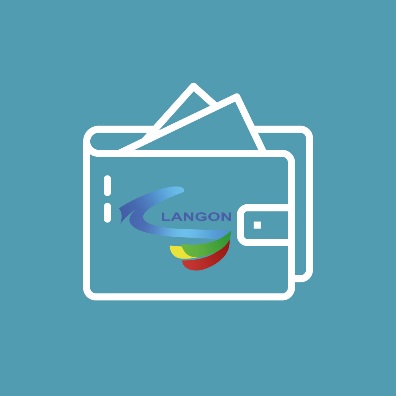 Dispositif Argent de Poche été 2023CONTRAT DE PARTICIPATION POUR LE MINEURCe contrat est un engagement de votre part ; lisez-le attentivement avant de le signer.CONCERNANT LA PERIODE DE L’ACTIVITELe Dispositif « Argent de poche » se déroule pendant les vacances scolaires d’été entre le 10 juillet et le 25 août. Une mission se déroule sur une semaine, pendant quatre matinées ou après-midi de 3h. En fonction des places disponibles, un même jeune pourra éventuellement effectuer deux missions.CONCERNANT LA PONCTUALITEJ’arrive à l’heure précise au point de rendez-vous. Toute personne arrivant après le démarrage de l’activité ne sera pas acceptée à y participer.Je m’engage à participer aux chantiers sur la totalité du temps d’activité et de ce fait à ne pas quitter le lieu d’activité avant l’horaire prévu, y compris pendant le temps de pause.En cas d’absence, je m’engage à prévenir le responsable municipal.CONCERNANT LA REALISATION DES ACTIVITESLes travaux qui me sont confiés peuvent être salissants. De ce fait, il est de ma responsabilité de me présenter avec ces vêtements et des chaussures adaptées à la nature des activités auxquelles je participerai.Etant indemnisé pour une tâche à laquelle je dois pouvoir me consacrer pleinement pendant toute la durée de la mission, l’usage des téléphones portables est strictement interdit durant les activités. En conséquence, les téléphones portables devront être, à minima, placés sur répondeur.CONCERNANT LA QUALITE DES TACHES EFFECTUEES ET LE COMPORTEMENT PENDANT LA MISSIONJe m’engage à réaliser correctement les tâches qui me sont confiées.Je respecte et j’applique les consignes qui me sont données par les encadrants.Je reste courtois et poli avec mon entourage, c’est-à-dire mes encadrants, les usagers de la collectivité et également envers les autres participants à l’activité.Durant la mission, je ne gêne pas les résidents des habitations auprès desquelles j’interviens.Je prends soin du matériel qu’on me confie. Si nécessaire, je lave et range le matériel et je le remets à l’encadrant à l’issue de l’activité.Je m’engage à respecter un devoir de réserve et à appliquer le principe de neutralité.INDEMNISATION DE LA MISSIONA l’issue de la mission, l’agent municipal référent en charge du suivi du chantier vérifiera sa bonne exécution. Un document vous permettra de récupérer ultérieurement votre indemnité.Votre indemnité d’un montant de 15 € la demi-journée, soit 60 € la mission de quatre jours, vous sera remise en espèce à la mairie de Langon.SANCTIONS APPLIQUEES EN CAS DE NON-RESPECT D’UN DES POINTS ENONCES PRECEDEMMENTExclusion temporaire ou définitive du dispositif « Argent de Poche »Non-indemnisation de la mission pour laquelle les consignes n’ont pas été respectées ou durant laquelle votre comportement n’a pas été jugé satisfaisant par les encadrants.J’atteste avoir pris connaissance du présent règlement et m’engage à le respecter sous peine d’application des sanctions qui y sont énoncées.Fait à Langon, en deux exemplaires, dont un exemplaire à conserver, Le ….. /….. /……….NOM, Prénom et signature du participant, précédés de la mention « lu et approuvé »